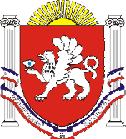 РЕСПУБЛИКА КРЫМРАЗДОЛЬНЕНСКИЙ РАЙОНКОВЫЛЬНОВСКИЙ СЕЛЬСКИЙ СОВЕТ53 (внеочередное) заседание 2 созываРЕШЕНИЕ31 марта 2023 года			с. Ковыльное				№ 336О проведении публичных слушаний по обсуждению проекта решения «Об утверждении отчета об исполнении бюджета Ковыльновского сельского поселения Раздольненского района Республики Крым за 2022 год»	В соответствии с Федеральным законом от 06.10.1999 № 184-ФЗ «Об общих принципах организации законодательных (представительных) и исполнительных органов государственной власти субъектов Российской Федерации» и Федеральным законом от 21.07.2014 № 212-ФЗ «Об основах общественного контроля в Российской Федерации», от 06.10.2003  № 131-ФЗ «Об общих принципах организации местного самоуправления в Российской Федерации», руководствуясь Положением о публичных слушаниях в Ковыльновском сельском поселении, утвержденным решением решение Ковыльновского сельского совета от 31.12.2014 № 17 (в редакции решений от 22.06.2016 № 255, от 18.06.2019 № 597, от 09.03.2022 № 235), Положением о бюджетном процессе в муниципальном образовании Ковыльновское сельское поселение Раздольненского района Республики Крым, утвержденным решением Ковыльновского сельского совета  от 10.12.2019 № 42 (в редакции решений от 02.6.2020 № 84, от 30.04.2021 № 162, от 03.12.2021 № 210, от 09.02.2023 № 317), для  регулирования  правовых вопросов проведения публичных слушаний по отчету об исполнении бюджета Ковыльновского сельского поселения Раздольненского района Республики КрымКовыльновский сельский совет РЕШИЛ:1. Определить дату проведения публичных слушаний по вопросу рассмотрения проекта решения Ковыльновского сельского совета «Об утверждении отчета об исполнении бюджета Ковыльновского сельского поселения Раздольненского района Республики Крым за 2022 год» (приложение 1) на 20 апреля 2023 года в 14.00 в здании Администрации Ковыльновского сельского поселения по адресу: с. Ковыльное, ул. 30 лет Победы, 5.2.Утвердить прилагаемый Порядок учета предложений по отчету об исполнении бюджета Ковыльновского сельского поселения Раздольненского района Республики Крым за 2022 год и участия граждан в его обсуждении (согласно приложению 2).3. Утвердить информационное сообщение о проведении публичных слушаний (приложение 4).         4.С целью организации работы по учету предложений по проекту решения Ковыльновского сельского совета «Об утверждении отчета об исполнении бюджета Ковыльновского сельского поселения Раздольненского района Республики Крым за 2022 год» создать рабочую группу в составе трех человек (согласно приложению 3). Учет предложений граждан по проекту решения Ковыльновского сельского совета «Об утверждении отчета об исполнении бюджета Ковыльновского сельского поселения Раздольненского района Республики Крым за 2022 год» принимаются в письменном виде по адресу: с. Ковыльное, ул. 30 лет Победы, 5 до 19 апреля 2023 года.5. По результатам публичных слушаний по проекту решения Ковыльновского сельского совета «Об утверждении отчета об исполнении бюджета Ковыльновского сельского поселения Раздольненского района Республики Крым за 2022 год» соответствующее заключение представить в Ковыльновский сельский совет.6. Обнародовать настоящее решение на информационных стендах населенных пунктов Ковыльновского сельского поселения и на официальном сайте Администрации Ковыльновского сельского поселения в сети Интернет (http:/kovilnovskoe-sp.ru/).7.Настоящее распоряжение вступает в силу с момента его официального обнародования.8.Контроль за исполнением настоящего распоряжения оставляю за собой.Председатель Ковыльновскогосельскогосовета- глава АдминистрацииКовыльновского  сельского поселения                                   Ю.Н. Михайленко                                                                      Приложение 1                                                            к решению 53 (внеочередного) заседания                                                             2 созыва Ковыльновского сельского                                                             совета от 31.03 2023г. № 336                                                                                                      ПРОЕКТРЕСПУБЛИКА КРЫМРАЗДОЛЬНЕНСКИЙ РАЙОНКОВЫЛЬНОВСКИЙ СЕЛЬСКИЙ СОВЕТ                                          заседание 2 созываРЕШЕНИЕ                 2023г.                       с. Ковыльное                                       №Об утверждении отчета об исполнении бюджета Ковыльновского сельского поселения Раздольненского района Республики Крым за 2022 год	Руководствуясь Бюджетным кодексом Российской Федерации, Федеральным законом от 06.10.2003 № 131-ФЗ «Об общих принципах организации местного самоуправления в Российской Федерации», Законом Республики Крым от 21.08.2014 № 54-ЗРК «Об основах местного самоуправления в Республике Крым», Уставом муниципального образования Ковыльновское сельское поселение Раздольненского района Республики Крым, заслушав результаты публичных слушаний по проекту решения Ковыльновского сельского совета «Об утверждении отчета об исполнении бюджета Ковыльновского сельского поселения Раздольненского района Республики Крым за 2022 год», принимая во внимание положительное заключение контрольно-счетного органа Раздольненского района Республики Крым №_______от_____ 2023 года об исполнении бюджета за 2022 год, Ковыльновский сельский совет РЕШИЛ:1. Утвердить отчет об исполнении бюджета Ковыльновского сельского поселения Раздольненского района за 2022 год по доходам в сумме 8601 654,84 рублей и по расходам в сумме 8532 709,24 рублей со следующими показателями:1) по доходам бюджета Ковыльновского сельского поселения Раздольненского района по кодам классификации доходов бюджетов за 2022 год согласно приложению 1 к настоящему решению;  2) по расходам бюджета Ковыльновского сельского поселения Раздольненского района по ведомственной структуре расходов бюджета Ковыльновского сельского поселения Раздольненского района за 2022 год согласно приложению 2 к настоящему решению;3) по источникам финансирования дефицита бюджета Ковыльновского сельского поселения Раздольненского района по кодам классификации источников финансирования дефицитов бюджетов за 2022 год согласно приложению 3 к настоящему решению.2. Обнародовать настоящее решение на официальном сайте Администрации Ковыльновского сельского поселения в сети Интернет http://kovilnovskoe-sp.ru/.3. Настоящее решение вступает в силу со дня его официального опубликования.      4. Контроль за выполнением настоящего решения возложить на комиссию Ковыльновского сельского совета по бюджету, налогам, муниципальной собственности, земельным и имущественным отношениям, социально-экономическому развитию, законности, правопорядку, служебной этике.Председатель Ковыльновского сельскогосовета- глава АдминистрацииКовыльновского сельского поселения                                   Ю.Н. Михайленко                                                                      Приложение 2                                                            к решению 53 (внеочередного) заседания                                                             2 созыва Ковыльновского сельского                                                             совета от 31.03.2023г. №336  ПОРЯДОКучета предложений и замечаний по проекту решения «Об утверждении отчета об исполнении бюджета Ковыльновского сельского поселения Раздольненского района Республики Крым за 2022 год » и участия граждан в его обсуждении1. Настоящий порядок разработан в соответствии с Федеральным законом Российской Федерации от 06.10.2003 № 131-ФЗ «Об общих принципах организации местного самоуправления в Российской Федерации», Уставом муниципального образования Ковыльновское сельское поселение  Раздольненского района Республики Крым, и определяет порядок учета предложений и участия граждан в обсуждении проекта решения Ковыльновского сельского совета «Об утверждении отчета об исполнении бюджета Ковыльновского сельского поселения за 2022 год».2.Для учета и рассмотрения предложений по проекту решения Ковыльновского сельского совета «Об утверждении отчета об исполнении бюджета Ковыльновского сельского поселения Раздольненского района за 2022 год» создать рабочую группу в количестве 3 человек.3.Предложения граждан подаются в письменной форме Администрацию Ковыльновского сельского поселения по адресу: с. Ковыльное, ул. 30 лет Победы, 5. Указанные предложения регистрируются и передаются на рассмотрение рабочей группе по организации и проведению публичных слушаний по годовому отчету об исполнении бюджета Ковыльновского сельского поселения за 2022 год.В предложениях по годовому отчету об исполнении бюджета поселения граждане указывают контактную информацию (фамилия, имя, отчество, место жительства, телефон, место работы или учебы).4.Предложения по годовому отчету об исполнении бюджета поселения принимаются до 19 апреля 2023 года.5.Рабочая группа рассматривает поступившие предложения и готовит заключения на каждое конкретное предложение.6.По истечению срока приема предложений граждан по годовому отчету об исполнении бюджета поселения рабочей группой разрабатывается таблица поправок, которая вместе с заключениями на предложения граждан выносится на публичные слушания.7.Публичные слушания проводятся 20 апреля 2023 года в 14.00 в здании Администрации Ковыльновского сельского поселения по адресу: с. Ковыльное, ул. 30лет Победы, 5 Раздольненского района Республики Крым.8.На публичных слушаниях по проекту решения Ковыльновского сельского совета «Об утверждении отчета об исполнении бюджета Ковыльновского сельского поселения Раздольненского района за 2022 год» председательствует и выступает с докладом председатель Ковыльновского сельского совета – глава Администрации Ковыльновского сельского поселения.9.При проведении публичных слушаний каждый гражданин, внесший предложения по годовому отчету по исполнению бюджета поселения излагает свои доводы, предварительно записавшись на выступление. Очередность и продолжительность выступлений устанавливается председательствующим на публичных слушаниях. Участники публичных слушаний, которым не было предоставлено слово, вправе представить свои предложения в письменном виде.10.По результатам публичных слушаний по обсуждаемым изменениям в годовой отчет об исполнении бюджета принимается решение путем голосования большинством голосов от участников публичных слушаний. 11.Решение по результатам слушаний оформляются протоколом, который подписывается председательствующим и секретарем.12.Рабочая группа, созданная для организации работы по учету предложений граждан по проекту решения об исполнении бюджета Ковыльновского сельского поселения за 2022 год, обобщает все поступившие предложения об исполнении бюджета поселения, в том числе в ходе публичных слушаний, по результатам составляет заключение. Рекомендуемые рабочей группой предложения по годовому отчету об исполнении бюджета Ковыльновского сельского поселения, поступившие от населения, рассматриваются на заседании Ковыльновского сельского совета.				                             Приложение 3                                                            к решению 53 (внеочередного) заседания                                                             2 созыва Ковыльновского сельского                                                             совета от 31.03.2023г. № 336 Состав рабочей группыдля организации работы по учету предложений граждан по проекту решения об утверждении отчета об  исполнении бюджета Ковыльновского сельского поселения Раздольненского района Республики Крым за 2022 год1.Степаненко Павел Викторович - ведущий специалист по благоустройству и жилищно-коммунальному хозяйству Администрации Ковыльновского сельского поселения2.Шевчук Оксана Андреевна - зав. секторомпо вопросам финансов и бухгалтерского учета Администрации Ковыльновского сельского поселения3.Верещак Наталья Петровна - инспектор по предоставлению муниципальных услуг МКУ «УОДОМС Ковыльновского сельского поселения».                                                                      Приложение 4                                                            к решению 53 (внеочередного) заседания                                                             2 созыва Ковыльновского сельского                                                             совета от 31.032023г. № 336 СООБЩЕНИЕ О ПРОВЕДЕНИИ ПУБЛИЧНЫХ СЛУШАНИЙАдминистрация Ковыльновского сельского поселения Раздольненского района Республики Крым в целях соблюдения прав и законных интересов населения Ковыльновского сельского поселения, для обеспечения доступа к информации по вопросу рассмотрения проекта решения «Об утверждении отчета об исполнении бюджета Ковыльновского сельского поселения Раздольненского района Республики Крым за 2022 год» информирует о проведении публичных слушаний.1. Дата, время и место проведения публичных слушаний:20 апреля 2023 года в 14.00 в помещении Администрации Ковыльновского сельского поселения по адресу: Республика Крым, Раздольненский район, с. Ковыльное, ул.30 лет Победы 5. Повестка слушаний:Обсуждение проекта решения «Об утверждении отчета об исполнении бюджета Ковыльновского сельского поселения Раздольненского района Республики Крым за 2022 год».3. Порядок приема предложений (учета мнений):- предложения по вопросу, вынесенному на публичные слушания, принимаются в Администрации Ковыльновского сельского поселения с 01 апреля 2023 года по 19 апреля 2023 года по рабочим дням с 08.00 до 17.00 (перерыв с 12.00 до 13.00) по адресу: Республика Крым, Раздольненский район, с. Ковыльное, ул.30 лет Победы 5, регистрируются и передаются в рабочую группу по организации и проведению публичных слушаний;- предложения по вопросу публичных слушаний принимаются лично от каждого гражданина в письменном виде с указанием фамилии, имени, отчества, паспортных данных, адреса проживания.4. Публичные слушания проводятся с участием:- граждан, проживающих на территории Ковыльновского сельского поселения, применительно к которой осуществляется подготовка публичных слушаний.5. Телефон для справок: 91-1206. Контактное лицо: Шевчук Оксана Андреевна.